Application Checklist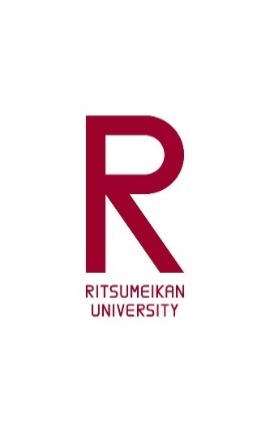 Graduate School of Science and Engineering September 2024 EnrollmentPlease fill out this checklist and send it with your application documents (optional).Application Documents must arrive between Thu. December 14, 2023 and Thu. January 18, 2024To-Do1. Contact Prospective Supervising ProfessorTo-Do2. Pay Application Fee: JPY 5,000To-Do3. Complete Registration on “Ritsu-Mate”Application Documents1.Application Sheet*Must be printed out from “Ritsu-Mate” and have photograph attachedApplication Documents2.Personal Information (Form GSSE 1)Application Documents3.Research Plan (Form GSSE 2)*Name of “Prospective Professor” must be filled in by the professorApplication Documents4.Declaration of Financial Resources (Form GSSE 3)Application Documents5.(Expected) Graduation Certificate Original / Certified Copy *Not required if enrolled at Ritsumeikan University at time of applicationFor graduates from Chinese institution: See Application Guidelines for details Application Documents6.Academic Transcript Original / Certified CopyApplication Documents7.Certificate of English Language Ability*Copies are acceptableApplication Documents8.Proof of Payment for Application Fee (Copy)*Only in case of international bank transferApplication Documents9.Photocopy of Passport